	המכללה הטכנולוגית של חיל האוויר – באר שבע	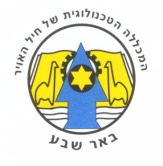                                                  רשימות ספרים וציוד נדרש לשנת הלימודים תשע"חשכבה י"בתלמידים והורים יקרים,בית הספר הטכני של חיל האוויר מברך את תלמידיו החדשים והוותיקים בשנת לימודים פורייה ומוצלחת.ספרי הלימוד והציוד הנדרש הינם מרכיב חשוב בתהליך הלמידה של התלמידים בבית הספר, ולכן חשוב שכל תלמיד  יצטייד בהם עוד לפני תחילת השנה.בחלק מן  המקצועות יפורסמו שמות הספרים לרכישה בתחילת השנה הבאה. בית הספר ייערך בהתאם לתחילת שנת לימודים תקינה וסדירה  גם במקצועות אלה.אנו מאחלים לכל התלמידים חופשה מהנה ובטוחה, 	ולהתראות בשנה הבאה עלינו לטובה.להלן רשימת הספרים והציוד הנדרש:[ציוד נדרש בכל המקצועות: מחברות וכלי כתיבה, צוין ליד מקצועות בהם נדרש ציוד נוסף.]לא חלה חובת קניה של הספרים המוגדרים כרשות, אלו הם ספרי עזר שיוכלו לעזור לתלמידים בלמידה עצמאית בבית .בהצלחהחילהאווירהמכללה   הטכנולוגיתבאר -  שבעטלפון08-9907409מקצועשם הספרשם המחברשם ההוצאהעלותציוד נדרשהערותפיזיקה1 י"לחומרי לימוד נמצאים באתר של בית הספר.פיזיקה5 י"לחומרי לימוד נמצאים באתר של בית הספר.אזרחותחוברת פנימית של ביה"סספרותספר קריאהבהמשך יתבקשו התלמידים לרכוש ספר עפ"י בחירת המורהספרות"הר אדוני"ארי דה לוקההוצאת הקיבוץ המאוחד79 ₪ למי שלא רכש בשנה קודמת.אנגלית 5 י"לHigh Points+  Accompanying workbookExam Practice For Module GEric Cohen Books137.20 ₪ "Oxford Student's Dictionary"תלמידים של יאנהאנגלית 5 יח"ל י"ב 1 (חיה)Literaure for 5 Points (option 1) All My Sons ) שני הספרים מכיתה י"א(                     +Total Bagrut for Module G ( AEL) Exam Practice For Module G (Eric Cohen )אנגלית 4 י"ל Literature for 4 points – Option 2 (Eric Cohen)Perfecting  Module E- UPP+Exam Practice for Module E (Eric Cohen)137.60 ₪ "Oxford Student's Dictionary"יש לשמור את ספר הספרות של כיתה י''א( תלמידים של מרינה גרשמן וחנה גבריאלוב)אנגלית 3/4 י"להקבצה בLiterature for 4 Points - Option 2 Eric Cohen Books+Total Bagrut for Module C (AEL)Total Bagrut for Module E (AEL)34.80 ₪ "Oxford Student's Dictionary"תלמידים של שני לוימירי חפץאלה גלזובמתמטיקה 3 י"למתמטיקה לתלמידי 3 יח"ל שאלון 803, מהדורה מעודכנת תשע"ביואל גבע הוצאת ספרים95 ₪ כלי כתיבה: עפרון, עט, מחק, סרגל, מחשבון, מחברת משבצות/קלסרמתמטיקה 4 י"למתמטיקה לתלמידי 4  יחידות לימוד - כיתה י"ב שאלון 805,מהדורה מעודכנת תשע"ב,יואל גבע הוצאת ספרים95 ₪כלי כתיבה: עפרון, עט, מחק, סרגל, מחשבון, מחברת משבצות/קלסרמתמטיקה 5 י"ל1. מתמטיקה לתלמידי 5  יחידות לימוד - כיתה י"ב שאלון 807- כרך  א'.  מהדורה מעודכנת תשע"ב, 2.  מתמטיקה לתלמידי 5  יחידות לימוד - כיתה י"ב שאלון 807- כרך ב'.  מהדורה מעודכנת תשע"ב,1. יואל גבע הוצאת ספרים2. יואל גבע הוצאת ספרים1. 76 ₪  2. 88.8 ₪ כלי כתיבה: עפרון, עט, מחק, סרגל, מחשבון, מחברת משבצות/קלסראלקטרוניקהמערכות אלקטרוניות - תקשורת תקבילית ותקשורת ספרתיתאוני' פתוחה + מטחהוצאת מט"ח65 ₪ ספר חובהחשמלבקרה ומערכות ממוחשבות - מערכות בקרה ואנרגיההוצאת מט"ח61 ₪ ספר רשותחשמלהמרת אנרגיה, חלק א'הוצאת מט"ח34 ₪ ספר רשותחשמלמערכות הספקספר רשותחשמלבקרה ומערכות ממוחשבות - מערכות בקרה ואנרגיהא. סגלאמי"ת70 ₪ ספר חובהמכטרוניקהרכש ציוד  עבור   פרויקטים    עפ"י  אפיון  הפרויקט,  יקבעבמהלך 3  החודשים   הראשונים  של  השנה.